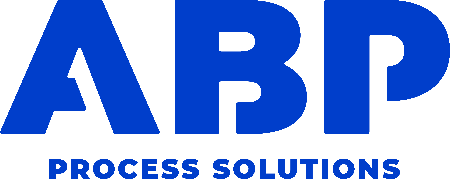 NEW CUSTOMER CHECKLISTThe following new customer forms need to be completed in order for us to process your order.If you have any questions please call Kate or myself at (412) 347-0446 or by email Grace:  growland@abpowell.com or Kate:  katek@abpowell.com.Credit Application – Submit your form or complete our form that is attached.New Customer Form.PA Tax Exempt Certificate.WV Tax Exempt Certificate.OH Tax Exempt Certificate.We accept payment of invoices by the following.CheckVisa – 3.5% Processing FeeMastercard – 3.5% Processing FeeDiscover – 3.5% Processing FeeNOTE:  We do not accept ACH or American Express as payment.5409 Enterprise BoulevardBethel Park, PA  15102Phone:  (412) 347-0446Fax:      (412) 347-0447www.abpowell.com